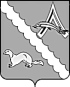 АДМИНИСТРАЦИЯ АЛЕКСАНДРОВСКОГО РАЙОНАТОМСКОЙ ОБЛАСТИПОСТАНОВЛЕНИЕО внесении изменений в постановление Администрации Александровского района Томской области от 21.12.2016 № 1335 Руководствуясь статьей 179 Бюджетного кодекса Российской Федерации, Порядком разработки, реализации и оценки эффективности муниципальных программ муниципального образования «Александровский район», утвержденным постановлением Администрации Александровского района Томской области от 02.09.2014 № 1143,ПОСТАНОВЛЯЮ:1.Внести в постановление Администрации Александровского района Томской области от 21.12.2016 № 1335 «Об утверждении муниципальной программы «Социальная поддержка населения Александровского района на 2017-2021 годы и на перспективу до 2023 года», следующие изменения:1)по тексту постановления и его приложений  слова и цифры «на перспективу до 2023 года» заменить словами «на плановый период до 2025 года»;2)в Программе «Социальная поддержка населения Александровского района на 2017-2021 годы и на плановый период до 2025 года», (далее – Программа) (приложение):а)раздел «Целевые показатели (индикаторы)» паспорта Программу изложить в новой редакции:б)раздел «Объем средств бюджета района и иных финансовых ресурсов на реализацию муниципальной программы» паспорта Программы изложить в новой редакции:3)раздел 5 «Объемы и источники финансирования Программы» изложить в новой редакции:«5. Объемы и источники финансирования Программы.4) приложения 1-4 к Программе изложить в новой редакции согласно приложениям 1-4 к настоящему постановлению.2.Настоящее постановление вступает в силу на следующий день после его  официального обнародования.3. Контроль за исполнением настоящего постановления возложить на первого заместителя Главы района С.Ф. Панова.Глава Александровского  района                                                                      В.П. МумберЛутфулина Е.Л.2-48-86Рассылка: финансовый отдел, КРКПриложение 1 к постановлению Администрации Александровского района Томской области от 27.12.2021 № 1028Приложение 1 к муниципальной программе «Социальная поддержка населения Александровского района на 2017-2021 годы и на плановый период до 2025 года»Сведения о составе и значениях целевых показателей (индикаторов) муниципальной программы«Социальная поддержка населения Александровского района на 2017-2021 годы и на плановый период до 2025 года»Приложение 2 к постановлению Администрации Александровского района Томской областиот 27.12.2021 № 1028Приложение 2  к  муниципальной программе «Социальная поддержка населения Александровского района на 2017-2021 годы и на плановый период до 2025 года»Перечень мероприятий муниципальной программыПриложение 3 к постановлению Администрации Александровского района Томской областиот 27.12.2021 № 1028Приложение 3  к  муниципальной программе «Социальная поддержка населения Александровского района на 2017-2021 годы и на плановый период до 2025 года»Ресурсное обеспечение реализации муниципальной программы «Социальная поддержка населения Александровского района на 2017-2021 годы и на плановый период до 2025 года» за счет средств бюджета муниципального образования «Александровский район» и бюджета Томской областиПриложение 4 к постановлению Администрации Александровского района Томской областиот  27.12.2021 № 1028Приложение 4  к  муниципальной программе «Социальная поддержка населения Александровского района на 2017-2021 годы и на плановый период до 2025 года»Прогнозная (справочная) оценка ресурсного обеспечения реализации муниципальной программы за счет всех источников финансирования27.12.2021№ 1208     с. Александровскоес. АлександровскоеНаименование показателя201720182019202020212022202320242025Доля граждан, получающих социальную поддержку, от общей численности населения, %626260606060606060Число детей, получающих социальную поддержку:-бесплатное питание в образовательных учреждениях;250250250245245245245245240-приобретение одежды, обуви, школьных принадлежностей;241241241240235235235235235-бесплатное питание в интернате101010101010101010Число граждан незащищенных слоев, получающих социальную поддержку на ремонт жилых помещений, чел.171717171818181818Количество проведенных мероприятий, ед.666777777Объем средств бюджета района и иных финансовых ресурсов на реализацию муниципальной программыВсего: 223590,04568тыс. руб.2017-2019 гг. – 26687,58 тыс. руб.,2020 г. – 21493,723 тыс. руб.,2021 г. – 25324,16268 тыс. руб.;2022 г. – 35011,77 тыс. руб.;2023 г. – 35025,27 тыс. руб.;2024  г. – 35025,77 тыс. руб.;2025 г. – 35025,77 тыс. руб.Источники и направления  расходовОбъем финансирования, в том числе по годам, тыс. руб.Объем финансирования, в том числе по годам, тыс. руб.Объем финансирования, в том числе по годам, тыс. руб.Объем финансирования, в том числе по годам, тыс. руб.Объем финансирования, в том числе по годам, тыс. руб.Объем финансирования, в том числе по годам, тыс. руб.Объем финансирования, в том числе по годам, тыс. руб.Объем финансирования, в том числе по годам, тыс. руб.Источники и направления  расходоввсего2017-2019202020212022202320242025Бюджет района70550,905414723,154287,0694895,306411576,9711686,4711690,9711690,97Бюджет области153039,1402821964,4317206,65420428,8562823434,823334,823334,823334,8Итого223590,0456836687,5821493,72325324,1626835011,7735021,2735025,7735025,77№ п/пНаименование целевого показателя (индикатора)Единица измеренияЗначения целевых показателей (индикаторов)Значения целевых показателей (индикаторов)Значения целевых показателей (индикаторов)Значения целевых показателей (индикаторов)Значения целевых показателей (индикаторов)Значения целевых показателей (индикаторов)Значения целевых показателей (индикаторов)Значения целевых показателей (индикаторов)Значения целевых показателей (индикаторов)№ п/пНаименование целевого показателя (индикатора)Единица измерения201720182019202020212022202320242025№ п/пНаименование целевого показателя (индикатора)Единица измеренияоценкаоценкаоценкаоценкапрогнозпрогнозпрогнозпрогнозпрогноз1Доля граждан, получающих социальную поддержку, от общей численности населения,%6262606060606060602Число детей, получающих социальную поддержку:2.1.-бесплатное питание в образовательных учрежденияхЧел.2502502502452452452452452402.2.-приобретение одежды, обуви, школьных принадлежностейЧел.2412412412402352352352352352.3.бесплатное питание в интернатеЧел.1010101010101010103Число граждан незащищенных слоев, получающих социальную поддержку на ремонт жилых помещенийЧел.1717171718181818184Количество проведенных мероприятийЕд.666777777Код аналитической программной классификацииКод аналитической программной классификацииНаименование подпрограммы, основного мероприятия, мероприятияОтветственный исполнитель, соисполнители Срок выполненияОжидаемый непосредственный результатОММНаименование подпрограммы, основного мероприятия, мероприятияОтветственный исполнитель, соисполнители Срок выполненияОжидаемый непосредственный результат12345Задача 1. Меры по улучшению социального положения малообеспеченных слоев населения, пожилых людей, инвалидов и социально незащищенных слоев населенияЗадача 1. Меры по улучшению социального положения малообеспеченных слоев населения, пожилых людей, инвалидов и социально незащищенных слоев населенияЗадача 1. Меры по улучшению социального положения малообеспеченных слоев населения, пожилых людей, инвалидов и социально незащищенных слоев населенияЗадача 1. Меры по улучшению социального положения малообеспеченных слоев населения, пожилых людей, инвалидов и социально незащищенных слоев населенияЗадача 1. Меры по улучшению социального положения малообеспеченных слоев населения, пожилых людей, инвалидов и социально незащищенных слоев населенияЗадача 1. Меры по улучшению социального положения малообеспеченных слоев населения, пожилых людей, инвалидов и социально незащищенных слоев населения101Питание детей из малообеспеченных семей  в образовательных учрежденияхОтдел образования Администрации района2017-2025Реализация социальных гарантий для детей из малообеспеченных семей102Проведение профилактических медицинских осмотров детей-воспитанников дошкольных учреждений и общеобразовательных учреждений Отдел образования Администрации района, ОГАУЗ «Александровская АРБ» (по согласованию)2017-2025Реализация социальных гарантий для детей 103Проведение профилактических медицинских осмотров детей-воспитанников ОГБУ «Социально-реабилитационный центр для несовершеннолетних Александровского района»Отдел образования Администрации района, ОГАУЗ «Александровская АРБ» (по согласованию)2017-2025Реализация социальных гарантий для детей 104Организация питания детей, проживающих в интернате Отдел образования Администрации района2017-2025Реализация социальных гарантий для детей, проживающих в интернате105Возмещение части затрат на содержание в детских дошкольных учреждениях детей из семей имеющих 3-х и более несовершеннолетних детейОтдел образования Администрации района2017-2025Реализация социальных гарантий для детей из малообеспеченных семей106Организация перевозок тел (останков) умерших или погибших в места проведения патологоанатомического вскрытия, судебно-медицинской экспертизыАдминистрации района, администрации поселений2021-2025Возмещение расходов гражданам на перевозку тел (останков) умерших или погибших в места проведения патологоанатомического вскрытия, судебно-медицинской экспертизы107Обеспечение одеждой, обувью, мягким инвентарем, оборудованием и единовременным денежным пособием детей-сирот и детей, оставшихся без попечения родителей, а также лиц из числа детей-сирот и детей, оставшихся без попечения родителей, - выпускников муниципальных образовательных организаций, находящихся (находившихся) под опекой (попечительством) или в приемных семьях, и выпускников частных общеобразовательных организаций, находящихся (находившихся) под опекой (попечительством), в приемных семьяхАдминистрация района, Отдел образования Администрации района2017-2025Реализация социальных гарантий для детей-сирот и детей, оставшихся без попечения родителей108Ежемесячная выплата денежных средств опекунам (попечителям) на содержание детей и обеспечение денежными средствами лиц из числа детей-сирот и детей, оставшихся без попечения родителей, находившихся под опекой (попечительством), в приемной семье и продолжающих обучение в муниципальных общеобразовательных организацияхАдминистрация района, Отдел образования Администрации района2017-2025Реализация социальных гарантий для детей-сирот и детей, оставшихся без попечения родителей109Содержание приемных семей, включающее в себя денежные средства приемным семьям на содержание детей и ежемесячную выплату вознаграждения, причитающегося приемным родителямАдминистрация района, Отдел образования Администрации района2017-2025Реализация социальных гарантий для детей-сирот и детей, оставшихся без попечения родителей110Обеспечение оздоровительной компании  детей и подростков на территории Александровского района Томской областиОтдел образования Администрации района2017-2025Реализация социальных гарантий для детей111Организация отдыха детей в каникулярное времяОтдел образования Администрации района                  2017-2025Реализация социальных гарантий для детей112Единовременное пособие при всех формах устройства детей, лишенных родительского попечения, в семьюАдминистрации районаРеализация социальных гарантий для детей-сирот и детей, оставшихся без попечения родителейЗадача 2. Предоставление жилых помещений детям-сиротам и детям, оставшимся без попечения родителей, лицам из их числа по договорам найма специализированных жилых помещенийЗадача 2. Предоставление жилых помещений детям-сиротам и детям, оставшимся без попечения родителей, лицам из их числа по договорам найма специализированных жилых помещенийЗадача 2. Предоставление жилых помещений детям-сиротам и детям, оставшимся без попечения родителей, лицам из их числа по договорам найма специализированных жилых помещенийЗадача 2. Предоставление жилых помещений детям-сиротам и детям, оставшимся без попечения родителей, лицам из их числа по договорам найма специализированных жилых помещенийЗадача 2. Предоставление жилых помещений детям-сиротам и детям, оставшимся без попечения родителей, лицам из их числа по договорам найма специализированных жилых помещенийЗадача 2. Предоставление жилых помещений детям-сиротам и детям, оставшимся без попечения родителей, лицам из их числа по договорам найма специализированных жилых помещений201Предоставление жилых помещений детям-сиротам (областной бюджет)Администрация района, администрации сельских поселений2017-2025Обеспечение жильем детей-сирот202Предоставление жилых помещений детям-сиротам (федеральный бюджет)Администрация района, администрации сельских поселений2017-2025Обеспечение жильем детей-сиротЗадача 3. Меры по укреплению здоровья малообеспеченных слоев населения, пожилых людей и инвалидовЗадача 3. Меры по укреплению здоровья малообеспеченных слоев населения, пожилых людей и инвалидовЗадача 3. Меры по укреплению здоровья малообеспеченных слоев населения, пожилых людей и инвалидовЗадача 3. Меры по укреплению здоровья малообеспеченных слоев населения, пожилых людей и инвалидовЗадача 3. Меры по укреплению здоровья малообеспеченных слоев населения, пожилых людей и инвалидовЗадача 3. Меры по укреплению здоровья малообеспеченных слоев населения, пожилых людей и инвалидов302Оказание материальной помощи малообеспеченной группе населения, онкологическим больным и инвалидам на проезд в лечебные учреждения по направлению врачейАдминистрация района                               2017-2025Обеспечение социально-экономической поддержки социально незащищенных слоев населения 303Обеспечение проезда по направлению врачей в медицинские организации, расположенные на территории Томской области, оказывающие специализированную онкологическую, наркологическую и психиатрическую помощь, лиц, проживающих в районах Крайнего Севера и приравненных к ним местностям, при отсутствии круглогодичного транспортного наземного сообщения с областным центромАдминистрация района2017-2025Обеспечение социально-экономической поддержки социально незащищенных слоев населенияЗадача 4. Предоставление помощи и услуг гражданам и инвалидам, малообеспеченным слоям населенияЗадача 4. Предоставление помощи и услуг гражданам и инвалидам, малообеспеченным слоям населенияЗадача 4. Предоставление помощи и услуг гражданам и инвалидам, малообеспеченным слоям населенияЗадача 4. Предоставление помощи и услуг гражданам и инвалидам, малообеспеченным слоям населенияЗадача 4. Предоставление помощи и услуг гражданам и инвалидам, малообеспеченным слоям населенияЗадача 4. Предоставление помощи и услуг гражданам и инвалидам, малообеспеченным слоям населения401Оказание материальной помощи гражданам, оказавшимся в трудной жизненной ситуацииОтдел экономики Администрации района                               2017-2025Обеспечение социально-экономической поддержки социально незащищенных слоев населения402Оказание материальной помощи малообеспеченной группе населения на оплату леченияОтдел экономики Администрации района                               2017-2025Обеспечение социально-экономической поддержки социально незащищенных слоев населения403Оказание помощи и компенсации затрат в ремонте и (или) переустройстве жилых помещений участников ВОВ 1941 - 1945 годов, тружеников тыла и вдов участников ВОВ 1941 - 1945 годов, а также лиц, приравненных к данной категорииОтдел экономики Администрации района                               2017-2025Обеспечение социально-экономической поддержки социально незащищенных слоев населения404Оказание помощи в ремонте и (или) переустройстве жилых помещений граждан, не стоящих на учете в качестве нуждающихся в улучшении жилищных условий и не реализовавших свое право на улучшение жилищных условий за счет средств федерального и областного бюджетов в 2009 и последующих годах, из числа участников и инвалидов ВОВ 1941-1945 годов; тружеников тыла военных лет; лиц, награжденных знаком " Жителю блокадного Ленинграда"; бывших несовершеннолетних узников концлагерей; вдов погибших (умерших) участников ВОВ 1941-1945 годов, не вступивших в повторный бракОтдел экономики Администрации района                               2017-2025Обеспечение социально-экономической поддержки социально незащищенных слоев населения405Возмещение части затрат на газификацию отдельным категориям гражданОтдел экономики Администрации района                               2017-2025Обеспечение социально-экономической поддержки социально незащищенных слоев населенияЗадача 5. Социальная поддержка граждан, проживающих в сельской местностиЗадача 5. Социальная поддержка граждан, проживающих в сельской местностиЗадача 5. Социальная поддержка граждан, проживающих в сельской местностиЗадача 5. Социальная поддержка граждан, проживающих в сельской местностиЗадача 5. Социальная поддержка граждан, проживающих в сельской местностиЗадача 5. Социальная поддержка граждан, проживающих в сельской местности501Компенсация расходов на оплату стоимости проезда и провоза багажа к месту использования отпуска и обратноАдминистрация района, Отдел образования Администрации района, Отдел культуры, спорта и молодежной политики Администрации района, Дума Александровского района, Контрольно-ревизионная комиссия Александровского района2022-2025Обеспечение социально-экономической поддержки работников бюджетной сферы502Возмещение убытков, связанных с реализацией наркотических, психотропных и сильнодействующих лекарственных средствАдминистрация района2022-2025Поддержка социально-ориентированных объектов розничной торговли лекарственными средствами503Организация и осуществление деятельности по опеке и попечительству в соответствии с Законом Томской области от 28 декабря 2007 года № 298-ОЗ "О наделении органов местного самоуправления отдельными государственными полномочиями по организации и осуществлению деятельности по опеке и попечительству в Томской областиАдминистрация района2017-2025Обеспечение социально-экономической поддержки детей-сирот и детей, оставшихся без попечения родителей504Социальная поддержка гражданину, обучающемуся, по договору о целевом обучении, заключенному с органами местного самоуправленияАдминистрация района, Отдел образования Администрации района2021-2025Привлечение квалифицированных кадров на село505Обеспечение работы Комиссии по делам несовершеннолетних и защите их правАдминистрация района2017-2025-Обеспечение поддержки детей, оказавшихся в трудной жизненной ситуации506Осуществление отдельных государственных полномочий по организации и осуществлению деятельности по опеки и попечительству в Томской областиАдминистрация района2017-2025Обеспечение социально-экономической поддержки детей-сирот и детей, оставшихся без попечения родителейЗадача 6. Меры по созданию благоприятных условий для реализации интеллектуальных и культурных потребностей малообеспеченных граждан, пожилых людей и инвалидовЗадача 6. Меры по созданию благоприятных условий для реализации интеллектуальных и культурных потребностей малообеспеченных граждан, пожилых людей и инвалидовЗадача 6. Меры по созданию благоприятных условий для реализации интеллектуальных и культурных потребностей малообеспеченных граждан, пожилых людей и инвалидовЗадача 6. Меры по созданию благоприятных условий для реализации интеллектуальных и культурных потребностей малообеспеченных граждан, пожилых людей и инвалидовЗадача 6. Меры по созданию благоприятных условий для реализации интеллектуальных и культурных потребностей малообеспеченных граждан, пожилых людей и инвалидовЗадача 6. Меры по созданию благоприятных условий для реализации интеллектуальных и культурных потребностей малообеспеченных граждан, пожилых людей и инвалидов601Финансовая поддержка общественных организаций (Совет ветеранов, Общество инвалидов)Администрация района2017-2025Поддержка социально-ориентированных организаций602Проведение мероприятийАдминистрация района2017-2025Поддержка социально-ориентированных организаций603Организация участия в праздничных мероприятиях значимых для жителей Александровского района, а также профессиональных праздниках, юбилеях и датахАдминистрация района2017-2025Создание условий для чествования старожилов района, популяризация социально-значимых мероприятий604Расходы, связанные с занесением на доску почета Александровского районаАдминистрация района2017-2025Создание условий для чествования старожилов района605Оказание помощи и компенсации затрат на поддержку участников ВОВ, тружеников тыла и вдов участников, а также лиц, приравненных к ним категорийАдминистрация района, администрации поселений2021-2025Обеспечение социально-экономической поддержки социально незащищенных слоев населенияКод аналитичес-кой программной классифика-цииКод аналитичес-кой программной классифика-цииНаименование мероприятияОтветственный исполнитель, соисполнительКод бюджетной классификацииКод бюджетной классификацииКод бюджетной классификацииКод бюджетной классификацииКод бюджетной классификацииРасходы бюджета муниципального образования, тыс. рублейРасходы бюджета муниципального образования, тыс. рублейРасходы бюджета муниципального образования, тыс. рублейРасходы бюджета муниципального образования, тыс. рублейРасходы бюджета муниципального образования, тыс. рублейРасходы бюджета муниципального образования, тыс. рублейРасходы бюджета муниципального образования, тыс. рублейРасходы бюджета муниципального образования, тыс. рублейРасходы бюджета муниципального образования, тыс. рублейОММНаименование мероприятияОтветственный исполнитель, соисполнительГРБСРзПрЦСВР2017-20192017-20192020202120212022202320242025Задача 1. Меры по улучшению социального положения малообеспеченных слоев населения, пожилых людей, инвалидов и социально незащищенных слоев населенияЗадача 1. Меры по улучшению социального положения малообеспеченных слоев населения, пожилых людей, инвалидов и социально незащищенных слоев населенияЗадача 1. Меры по улучшению социального положения малообеспеченных слоев населения, пожилых людей, инвалидов и социально незащищенных слоев населенияЗадача 1. Меры по улучшению социального положения малообеспеченных слоев населения, пожилых людей, инвалидов и социально незащищенных слоев населенияЗадача 1. Меры по улучшению социального положения малообеспеченных слоев населения, пожилых людей, инвалидов и социально незащищенных слоев населенияЗадача 1. Меры по улучшению социального положения малообеспеченных слоев населения, пожилых людей, инвалидов и социально незащищенных слоев населенияЗадача 1. Меры по улучшению социального положения малообеспеченных слоев населения, пожилых людей, инвалидов и социально незащищенных слоев населенияЗадача 1. Меры по улучшению социального положения малообеспеченных слоев населения, пожилых людей, инвалидов и социально незащищенных слоев населенияЗадача 1. Меры по улучшению социального положения малообеспеченных слоев населения, пожилых людей, инвалидов и социально незащищенных слоев населенияЗадача 1. Меры по улучшению социального положения малообеспеченных слоев населения, пожилых людей, инвалидов и социально незащищенных слоев населенияЗадача 1. Меры по улучшению социального положения малообеспеченных слоев населения, пожилых людей, инвалидов и социально незащищенных слоев населенияЗадача 1. Меры по улучшению социального положения малообеспеченных слоев населения, пожилых людей, инвалидов и социально незащищенных слоев населенияЗадача 1. Меры по улучшению социального положения малообеспеченных слоев населения, пожилых людей, инвалидов и социально незащищенных слоев населенияЗадача 1. Меры по улучшению социального положения малообеспеченных слоев населения, пожилых людей, инвалидов и социально незащищенных слоев населенияЗадача 1. Меры по улучшению социального положения малообеспеченных слоев населения, пожилых людей, инвалидов и социально незащищенных слоев населенияЗадача 1. Меры по улучшению социального положения малообеспеченных слоев населения, пожилых людей, инвалидов и социально незащищенных слоев населенияЗадача 1. Меры по улучшению социального положения малообеспеченных слоев населения, пожилых людей, инвалидов и социально незащищенных слоев населенияЗадача 1. Меры по улучшению социального положения малообеспеченных слоев населения, пожилых людей, инвалидов и социально незащищенных слоев населения101Питание детей из малообеспеченных семей  в образовательных учрежденияхОтдел образования Администрации района903674567451649,3871649,3871939,3652194,12194,12194,12194,1104Организация питания детей, проживающих в интернате Отдел образования Администрации района9031349,81349,8170170262,46350,0350,0350,0350,0105Возмещение части затрат на содержание в детских дошкольных учреждениях детей из семей имеющих 3-х и более несовершеннолетних детейОтдел образования Администрации района90318211821361,659361,659461,4508,9508,9508,9508,9106Организация перевозок тел (останков) умерших или погибших в места проведения патологоанатомического вскрытия, судебно-медицинской экспертизыАдминистрации района, администрации поселений901----378,0----107Обеспечение одеждой, обувью, мягким инвентарем, оборудованием и единовременным денежным пособием детей-сирот и детей, оставшихся без попечения родителей, а также лиц из числа детей-сирот и детей, оставшихся без попечения родителей, - выпускников муниципальных образовательных организаций, находящихся (находившихся) под опекой (попечительством) или в приемных семьях, и выпускников частных общеобразовательных организаций, находящихся (находившихся) под опекой (попечительством), в приемных семьяхАдминистрация района, Отдел образования Администрации района9011021,71021,7239,28239,28197,2302,3302,3302,3302,3108Ежемесячная выплата денежных средств опекунам (попечителям) на содержание детей и обеспечение денежными средствами лиц из числа детей-сирот и детей, оставшихся без попечения родителей, находившихся под опекой (попечительством), в приемной семье и продолжающих обучение в муниципальных общеобразовательных организацияхАдминистрация района, Отдел образования Администрации района9012074,82074,8492,0492,0455,0546,0546,0546,0546,0109Содержание приемных семей, включающее в себя денежные средства приемным семьям на содержание детей и ежемесячную выплату вознаграждения, причитающегося приемным родителямАдминистрация района, Отдел образования Администрации района90310236102369522,09522,010459,612196,812196,812196,812196,8110Обеспечение оздоровительной компании  детей и подростков на территории Александровского района Томской областиОтдел образования Администрации района903----696,8808,92808,92808,92808,92111Организация отдыха детей в каникулярное времяОтдел образования Администрации района                  903----585,3321139,51139,51139,51139,5112Единовременное пособие при всех формах устройства детей, лишенных родительского попечения, в семьюАдминистрации района901--135,0135,0311,62428----Задача 2. Предоставление жилых помещений детям-сиротам и детям, оставшимся без попечения родителей, лицам из их числа по договорам найма специализированных жилых помещенийЗадача 2. Предоставление жилых помещений детям-сиротам и детям, оставшимся без попечения родителей, лицам из их числа по договорам найма специализированных жилых помещенийЗадача 2. Предоставление жилых помещений детям-сиротам и детям, оставшимся без попечения родителей, лицам из их числа по договорам найма специализированных жилых помещенийЗадача 2. Предоставление жилых помещений детям-сиротам и детям, оставшимся без попечения родителей, лицам из их числа по договорам найма специализированных жилых помещенийЗадача 2. Предоставление жилых помещений детям-сиротам и детям, оставшимся без попечения родителей, лицам из их числа по договорам найма специализированных жилых помещенийЗадача 2. Предоставление жилых помещений детям-сиротам и детям, оставшимся без попечения родителей, лицам из их числа по договорам найма специализированных жилых помещенийЗадача 2. Предоставление жилых помещений детям-сиротам и детям, оставшимся без попечения родителей, лицам из их числа по договорам найма специализированных жилых помещенийЗадача 2. Предоставление жилых помещений детям-сиротам и детям, оставшимся без попечения родителей, лицам из их числа по договорам найма специализированных жилых помещенийЗадача 2. Предоставление жилых помещений детям-сиротам и детям, оставшимся без попечения родителей, лицам из их числа по договорам найма специализированных жилых помещенийЗадача 2. Предоставление жилых помещений детям-сиротам и детям, оставшимся без попечения родителей, лицам из их числа по договорам найма специализированных жилых помещенийЗадача 2. Предоставление жилых помещений детям-сиротам и детям, оставшимся без попечения родителей, лицам из их числа по договорам найма специализированных жилых помещенийЗадача 2. Предоставление жилых помещений детям-сиротам и детям, оставшимся без попечения родителей, лицам из их числа по договорам найма специализированных жилых помещенийЗадача 2. Предоставление жилых помещений детям-сиротам и детям, оставшимся без попечения родителей, лицам из их числа по договорам найма специализированных жилых помещенийЗадача 2. Предоставление жилых помещений детям-сиротам и детям, оставшимся без попечения родителей, лицам из их числа по договорам найма специализированных жилых помещенийЗадача 2. Предоставление жилых помещений детям-сиротам и детям, оставшимся без попечения родителей, лицам из их числа по договорам найма специализированных жилых помещенийЗадача 2. Предоставление жилых помещений детям-сиротам и детям, оставшимся без попечения родителей, лицам из их числа по договорам найма специализированных жилых помещенийЗадача 2. Предоставление жилых помещений детям-сиротам и детям, оставшимся без попечения родителей, лицам из их числа по договорам найма специализированных жилых помещенийЗадача 2. Предоставление жилых помещений детям-сиротам и детям, оставшимся без попечения родителей, лицам из их числа по договорам найма специализированных жилых помещений201Предоставление жилых помещений детям-сиротам (областной бюджет)Администрация района, администрации сельских поселений901575,83591,303591,303758,04699758,046991874,31874,31874,31874,3202Предоставление жилых помещений детям-сиротам (федеральный бюджет)Администрация района, администрации сельских поселений9011192,71192,7711192,7711113,253011113,25301926,4926,4926,4926,4Задача 3. Меры по укреплению здоровья малообеспеченных слоев населения, пожилых людей и инвалидовЗадача 3. Меры по укреплению здоровья малообеспеченных слоев населения, пожилых людей и инвалидовЗадача 3. Меры по укреплению здоровья малообеспеченных слоев населения, пожилых людей и инвалидовЗадача 3. Меры по укреплению здоровья малообеспеченных слоев населения, пожилых людей и инвалидовЗадача 3. Меры по укреплению здоровья малообеспеченных слоев населения, пожилых людей и инвалидовЗадача 3. Меры по укреплению здоровья малообеспеченных слоев населения, пожилых людей и инвалидовЗадача 3. Меры по укреплению здоровья малообеспеченных слоев населения, пожилых людей и инвалидовЗадача 3. Меры по укреплению здоровья малообеспеченных слоев населения, пожилых людей и инвалидовЗадача 3. Меры по укреплению здоровья малообеспеченных слоев населения, пожилых людей и инвалидовЗадача 3. Меры по укреплению здоровья малообеспеченных слоев населения, пожилых людей и инвалидовЗадача 3. Меры по укреплению здоровья малообеспеченных слоев населения, пожилых людей и инвалидовЗадача 3. Меры по укреплению здоровья малообеспеченных слоев населения, пожилых людей и инвалидовЗадача 3. Меры по укреплению здоровья малообеспеченных слоев населения, пожилых людей и инвалидовЗадача 3. Меры по укреплению здоровья малообеспеченных слоев населения, пожилых людей и инвалидовЗадача 3. Меры по укреплению здоровья малообеспеченных слоев населения, пожилых людей и инвалидовЗадача 3. Меры по укреплению здоровья малообеспеченных слоев населения, пожилых людей и инвалидовЗадача 3. Меры по укреплению здоровья малообеспеченных слоев населения, пожилых людей и инвалидовЗадача 3. Меры по укреплению здоровья малообеспеченных слоев населения, пожилых людей и инвалидов302Оказание материальной помощи малообеспеченной группе населения, онкологическим больным и инвалидам на проезд в лечебные учреждения по направлению врачейАдминистрация района                               9011282350,0350,0350,0350,0350,0350,0350,0350,0303Обеспечение проезда по направлению врачей в медицинские организации, расположенные на территории Томской области, оказывающие специализированную онкологическую, наркологическую и психиатрическую помощь, лиц, проживающих в районах Крайнего Севера и приравненных к ним местностям, при отсутствии круглогодичного транспортного наземного сообщения с областным центромАдминистрация района9012851,3967,1967,11364,11364,11364,11364,11364,11364,1Задача 4. Предоставление помощи и услуг гражданам и инвалидам, малообеспеченным слоям населенияЗадача 4. Предоставление помощи и услуг гражданам и инвалидам, малообеспеченным слоям населенияЗадача 4. Предоставление помощи и услуг гражданам и инвалидам, малообеспеченным слоям населенияЗадача 4. Предоставление помощи и услуг гражданам и инвалидам, малообеспеченным слоям населенияЗадача 4. Предоставление помощи и услуг гражданам и инвалидам, малообеспеченным слоям населенияЗадача 4. Предоставление помощи и услуг гражданам и инвалидам, малообеспеченным слоям населенияЗадача 4. Предоставление помощи и услуг гражданам и инвалидам, малообеспеченным слоям населенияЗадача 4. Предоставление помощи и услуг гражданам и инвалидам, малообеспеченным слоям населенияЗадача 4. Предоставление помощи и услуг гражданам и инвалидам, малообеспеченным слоям населенияЗадача 4. Предоставление помощи и услуг гражданам и инвалидам, малообеспеченным слоям населенияЗадача 4. Предоставление помощи и услуг гражданам и инвалидам, малообеспеченным слоям населенияЗадача 4. Предоставление помощи и услуг гражданам и инвалидам, малообеспеченным слоям населенияЗадача 4. Предоставление помощи и услуг гражданам и инвалидам, малообеспеченным слоям населенияЗадача 4. Предоставление помощи и услуг гражданам и инвалидам, малообеспеченным слоям населенияЗадача 4. Предоставление помощи и услуг гражданам и инвалидам, малообеспеченным слоям населенияЗадача 4. Предоставление помощи и услуг гражданам и инвалидам, малообеспеченным слоям населенияЗадача 4. Предоставление помощи и услуг гражданам и инвалидам, малообеспеченным слоям населенияЗадача 4. Предоставление помощи и услуг гражданам и инвалидам, малообеспеченным слоям населения401Оказание материальной помощи гражданам, оказавшимся в трудной жизненной ситуацииОтдел экономики Администрации района                               901450,0150,0150,0150,0150,0200,0200,0200,0200,0402Оказание материальной помощи малообеспеченной группе населения на оплату леченияОтдел экономики Администрации района                               901118,050,050,016,516,5----403Оказание помощи и компенсации затрат в ремонте и (или) переустройстве жилых помещений участников ВОВ 1941 - 1945 годов, тружеников тыла и вдов участников ВОВ 1941 - 1945 годов, а также лиц, приравненных к данной категорииОтдел экономики Администрации района                               901-327,423327,42350,0004050,00040--404Оказание помощи в ремонте и (или) переустройстве жилых помещений граждан, не стоящих на учете в качестве нуждающихся в улучшении жилищных условий и не реализовавших свое право на улучшение жилищных условий за счет средств федерального и областного бюджетов в 2009 и последующих годах, из числа участников и инвалидов ВОВ 1941-1945 годов; тружеников тыла военных лет; лиц, награжденных знаком " Жителю блокадного Ленинграда"; бывших несовершеннолетних узников концлагерей; вдов погибших (умерших) участников ВОВ 1941-1945 годов, не вступивших в повторный бракОтдел экономики Администрации района                               901100,0100,0100,0100,0100,0100,0---405Возмещение части затрат на газификацию отдельным категориям гражданОтдел экономики Администрации района                               901---------Задача 5. Социальная поддержка граждан, проживающих в сельской местностиЗадача 5. Социальная поддержка граждан, проживающих в сельской местностиЗадача 5. Социальная поддержка граждан, проживающих в сельской местностиЗадача 5. Социальная поддержка граждан, проживающих в сельской местностиЗадача 5. Социальная поддержка граждан, проживающих в сельской местностиЗадача 5. Социальная поддержка граждан, проживающих в сельской местностиЗадача 5. Социальная поддержка граждан, проживающих в сельской местностиЗадача 5. Социальная поддержка граждан, проживающих в сельской местностиЗадача 5. Социальная поддержка граждан, проживающих в сельской местностиЗадача 5. Социальная поддержка граждан, проживающих в сельской местностиЗадача 5. Социальная поддержка граждан, проживающих в сельской местностиЗадача 5. Социальная поддержка граждан, проживающих в сельской местностиЗадача 5. Социальная поддержка граждан, проживающих в сельской местностиЗадача 5. Социальная поддержка граждан, проживающих в сельской местностиЗадача 5. Социальная поддержка граждан, проживающих в сельской местностиЗадача 5. Социальная поддержка граждан, проживающих в сельской местностиЗадача 5. Социальная поддержка граждан, проживающих в сельской местностиЗадача 5. Социальная поддержка граждан, проживающих в сельской местности501Компенсация расходов на оплату стоимости проезда и провоза багажа к месту использования отпуска и обратноАдминистрация района, Отдел образования Администрации района, Отдел культуры, спорта и молодежной политики Администрации района, Финансовый отдел Администрации района, Дума Александровского района, Контрольно-ревизионная комиссия Александровского района901902903905906907-----5983,85983,85983,85983,8502Возмещение убытков, связанных с реализацией наркотических, психотропных и сильнодействующих лекарственных средствАдминистрация района901-----200,0200,0200,0200,0503Организация и осуществление деятельности по опеке и попечительству в соответствии с Законом Томской области от 28 декабря 2007 года № 298-ОЗ "О наделении органов местного самоуправления отдельными государственными полномочиями по организации и осуществлению деятельности по опеке и попечительству в Томской областиАдминистрация района901156,0150,2150,2161,0161,0139,5139,5139,5139,5504Социальная поддержка гражданину, обучающемуся, по договору о целевом обучении, заключенному с органами местного самоуправленияАдминистрация района, Отдел образования Администрации района901-----78,0187,5192,0-505Обеспечение работы Комиссии по делам несовершеннолетних и защите их правАдминистрация района901---886,8886,8887,0887,0887,0887,0506Осуществление отдельных государственных полномочий по организации и осуществлению деятельности по опеки и попечительству в Томской областиАдминистрация района9013756,13817,03817,03958,93958,93958,93958,93958,93958,9Задача 6. Меры по созданию благоприятных условий для реализации интеллектуальных и культурных потребностей малообеспеченных граждан, пожилых людей и инвалидовЗадача 6. Меры по созданию благоприятных условий для реализации интеллектуальных и культурных потребностей малообеспеченных граждан, пожилых людей и инвалидовЗадача 6. Меры по созданию благоприятных условий для реализации интеллектуальных и культурных потребностей малообеспеченных граждан, пожилых людей и инвалидовЗадача 6. Меры по созданию благоприятных условий для реализации интеллектуальных и культурных потребностей малообеспеченных граждан, пожилых людей и инвалидовЗадача 6. Меры по созданию благоприятных условий для реализации интеллектуальных и культурных потребностей малообеспеченных граждан, пожилых людей и инвалидовЗадача 6. Меры по созданию благоприятных условий для реализации интеллектуальных и культурных потребностей малообеспеченных граждан, пожилых людей и инвалидовЗадача 6. Меры по созданию благоприятных условий для реализации интеллектуальных и культурных потребностей малообеспеченных граждан, пожилых людей и инвалидовЗадача 6. Меры по созданию благоприятных условий для реализации интеллектуальных и культурных потребностей малообеспеченных граждан, пожилых людей и инвалидовЗадача 6. Меры по созданию благоприятных условий для реализации интеллектуальных и культурных потребностей малообеспеченных граждан, пожилых людей и инвалидовЗадача 6. Меры по созданию благоприятных условий для реализации интеллектуальных и культурных потребностей малообеспеченных граждан, пожилых людей и инвалидовЗадача 6. Меры по созданию благоприятных условий для реализации интеллектуальных и культурных потребностей малообеспеченных граждан, пожилых людей и инвалидовЗадача 6. Меры по созданию благоприятных условий для реализации интеллектуальных и культурных потребностей малообеспеченных граждан, пожилых людей и инвалидовЗадача 6. Меры по созданию благоприятных условий для реализации интеллектуальных и культурных потребностей малообеспеченных граждан, пожилых людей и инвалидовЗадача 6. Меры по созданию благоприятных условий для реализации интеллектуальных и культурных потребностей малообеспеченных граждан, пожилых людей и инвалидовЗадача 6. Меры по созданию благоприятных условий для реализации интеллектуальных и культурных потребностей малообеспеченных граждан, пожилых людей и инвалидовЗадача 6. Меры по созданию благоприятных условий для реализации интеллектуальных и культурных потребностей малообеспеченных граждан, пожилых людей и инвалидовЗадача 6. Меры по созданию благоприятных условий для реализации интеллектуальных и культурных потребностей малообеспеченных граждан, пожилых людей и инвалидовЗадача 6. Меры по созданию благоприятных условий для реализации интеллектуальных и культурных потребностей малообеспеченных граждан, пожилых людей и инвалидов601Финансовая поддержка общественных организаций (Совет ветеранов, Общество инвалидов)Администрация района9011172,0416,0416,0416,0416,0416,0416,0416,0416,0602Проведение мероприятийАдминистрация района901400,0110,0110,070,070,0110,0110,0110,0110,0603Организация участия в праздничных мероприятиях значимых для жителей Александровского района, а также профессиональных праздниках, юбилеях и датахАдминистрация района901900,0603,6603,6278,781278,781270,0270,0270,0270,0604Расходы, связанные с занесением на доску почета Александровского районаАдминистрация района901329,3599,099,099,099,0107,25107,25107,25107,25605Оказание помощи и компенсации затрат на поддержку участников ВОВ, тружеников тыла и вдов участников, а также лиц, приравненных к ним категорийАдминистрация района, администрации поселений901---105,0105,0----Наименование муниципальной программы, подпрограммыИсточник финансированияОценка расходов, в том числе по годам тыс. рублейОценка расходов, в том числе по годам тыс. рублейОценка расходов, в том числе по годам тыс. рублейОценка расходов, в том числе по годам тыс. рублейОценка расходов, в том числе по годам тыс. рублейОценка расходов, в том числе по годам тыс. рублейОценка расходов, в том числе по годам тыс. рублейОценка расходов, в том числе по годам тыс. рублейНаименование муниципальной программы, подпрограммыИсточник финансированияИтого 2017-2019202020212022202320242025«Социальная поддержка населения Александровского района на 2017-2021 годы и на плановый период до 2025 года»Бюджет района70550,905414723,154287,0694895,306411576,9711686,4711690,9711690,97«Социальная поддержка населения Александровского района на 2017-2021 годы и на плановый период до 2025 года»Бюджет Томской области153039,1402821964,4317206,65420428,8562823434,823334,823334,823334,8«Социальная поддержка населения Александровского района на 2017-2021 годы и на плановый период до 2025 года»Всего223590,0456836687,5821493,72325324,1626835011,7735021,2735025,7735025,77